Project title and acronymProject teamProject SummaryMax. 1.000 charactersResearch ProposalPlease provide the background and significance of your project with references (mark applicants’ publications with *):Medical and health economic need, Impact & Background (max. 4.000 characters): Aims of the project (max. 1.500 characters): Potentials of the project - follow-up third-party funding, publication (max. 1.500 characters): Relevance to the Objectives of the EKFZ (max. 500 characters):Work plan (max. 2.000 characters):References:Statements to the administrative part of the projectPlease tick the appropriate answer and add further details if necessary. Data accessApproval of ethics committee: Additional Details: Requested FundsPlease note that the requested budget is limited to 70 k€ for a 1-year period. Please give an overview of the funds requested in total and note the details (e.g. for personnel costs: Duration, tariff) below. Requested funds (01.11.2020 – 31.10.2021):Details of requested funds (max. 1.000 characters):SignaturesProposal checklistPlease submit the application in the form of two pdf files (1 - the fully signed proposal, 2 - all CVs, in alphabetical order) to ekfz@tu-dresden.de no later than July 31, 2020. Formal criteria:Open for members of TU Dresden as lead applicant;Projects must be multidisciplinary; CV of each applicant enclosed;Project applied for is not yet funded externally, no funding request is running;Outcome & Publications must be (co-)affiliated with EKFZ Dresden.Interdisciplinary Innovation Project Proposal health economics (Call 1, 2020)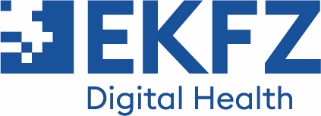 #Team memberPIs/Groups PI: health economicsName & Degree, Department, Institution, email, Telephonehealth economics TalentName & Degree, Department, Institution, email, TelephonePI: Clinician / MentorName & Degree, Department, Institution, email, TelephoneOthers (Fraunhofer, HZDR/NCT, etc.)OptionalNot applicable, no data access/access to IT systems is necessaryAdvice is needed We need the following data, data sources and interfaces: Please add details how data access should be achieved organizationally in your work plan.We need the following data, data sources and interfaces: Please add details how data access should be achieved organizationally in your work plan.Not applicable/necessaryIs already availableWill be requestedInstitution/Faculty/ChairPersonnel costsConsumablesTravelOthersTOTALName, InstitutionName, InstitutionName, Institutionhealth economics PI (1)health economics Talent (2)Clinical PI (3)